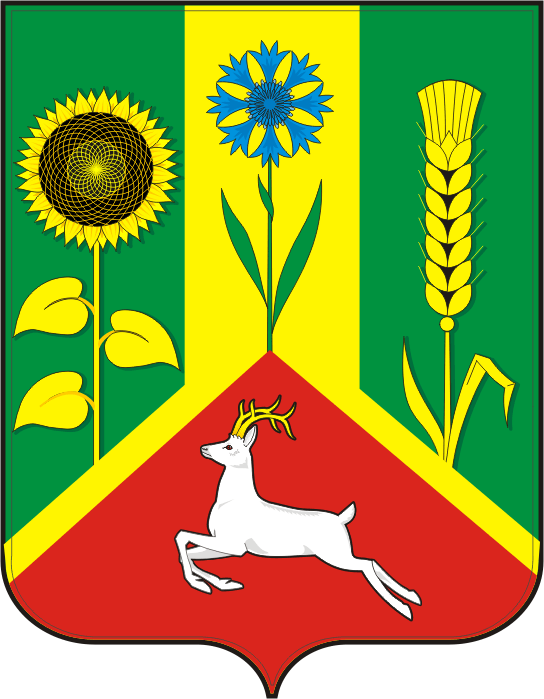 СОВЕТ ДЕПУТАТОВ муниципального образования Васильевский СЕЛЬСОВЕТ САРАКТАШСКОГО РАЙОНА оренбургской областичетвёртый созывР Е Ш Е Н И Е Очередное тринадцатое заседания Совета депутатовВасильевского сельсовета Саракташского района четвёртого созыва25 марта 2022 г                            с. Васильевка                                   № 66О внесении изменений в решение Совета депутатов № 56 от 20.12.2021 года «О бюджете муниципального образования Васильевский сельсовет на 2022 год и плановый период 2023 и 2024 годов».            На основании статей 12,132 Конституции Российской Федерации, статьи 9 Бюджетного кодекса Российской Федерации, статьи 35 Федерального закона от 06.10.2003 № 131-ФЗ «Об общих принципах организации местного самоуправления в Российской Федерации» и статьи 5 Устава Васильевского сельсовета                     Совета депутатов сельсовета РЕШИЛ:1. Внести изменения   в решение Совета депутатов № 56  от 20.12.2021года «О бюджете муниципального образования Васильевский сельсовет  на 2022 и плановый период 2023 и 2024 годов ».1) в пункте 1: в подпункте 2 слова «в сумме 8 585 250 рублей» заменить словами « в сумме 11 341 525,87   рублей»;          2)  Приложение 1 «Источники внутреннего финансирования дефицита местного бюджета  на 2022 год на  плановый  период 2023 и 2024 годов »   изложить в редакции согласно приложению №1.3) Приложение 6 «Распределение бюджетных ассигнований местного бюджета на 2022 год на  плановый  период 2023 и 2024 года по разделам, подразделам расходов классификации расходов бюджета»  по разделам и подразделам расходов классификации расходов бюджетов изложить в редакции согласно приложению №2.4) Приложение 7 «Распределение бюджетных ассигнований местного бюджета по разделам, подразделам, целевым статьям (муниципальным программам Васильевского сельсовета и непрограммным направлениям деятельности), группам и подгруппам видов расходов классификации расходов бюджета на 2022 год на  плановый  период 2023 и 2024 годов»  по разделам,  подразделам,  целевым статьям и видам расходов классификации расходов бюджетов изложить в редакции согласно приложению №3.5) Приложение 8 «Ведомственная структура расходов местного бюджета на 2022 год на  плановый  период 2023 и 2024 годов» изложить в редакции согласно приложению №4.6)   Приложение 9 «Распределение бюджетных ассигнований местного бюджета по целевым статьям, муниципальным программам васильевского сельсовета и не программным направлениям деятельности, разделам, подразделам, группам и подгруппам видов расходов классификации расходов на 2022 год на  плановый  период 2023 и 2024  года» изложить в редакции согласно приложению №5.2.  Контроль за исполнением данного решения возложить на постоянную комиссию Совета депутатов сельсовета по бюджетной, налоговой и финансовой политике, собственности и экономическим вопросам, торговле и быту (Мурсалимов К.Х.).         3. Настоящее решение вступает в силу со дня его опубликования, подлежит размещению на официальном сайте администрации Васильевского сельсовета Саракташского района в сети Интернет и распространяется на правоотношения, возникшие с 1 января 2022 года.Председатель Совета депутатов сельсовета-Глава муниципального образования                                            А.Н. СерединовРазослано: постоянной комиссии, прокуратуре района, на сайт, в делоПриложение № 1 к решению совета депутатов Васильевского сельсовета от 25.03.2021.года  № 66Приложение № 1 к решению совета депутатов Васильевского сельсовета от 25.03.2021.года  № 66Источники внутреннего финансирования дефицита местного бюджета на 2022 год Источники внутреннего финансирования дефицита местного бюджета на 2022 год Источники внутреннего финансирования дефицита местного бюджета на 2022 год Источники внутреннего финансирования дефицита местного бюджета на 2022 год Источники внутреннего финансирования дефицита местного бюджета на 2022 год и на плановый период 2023 и 2024 годови на плановый период 2023 и 2024 годови на плановый период 2023 и 2024 годови на плановый период 2023 и 2024 годови на плановый период 2023 и 2024 годов(руб.)Код источника финансирования по КИВФ,КИВнФНаименование показателя2022 год2023 год2024 год000 01  00  00  00  00  0000  000ИСТОЧНИКИ ВНУТРЕННЕГО ФИНАНСИРОВАНИЯ ДЕФИЦИТОВ  БЮДЖЕТОВ1 756 275,870,000,00000 01  05  00  00  00  0000  000Изменение остатков средств на счетах по учету  средств бюджета1 756 275,870,000,00000 01  05  00  00  00  0000  500Увеличение остатков средств бюджетов-9 585 250,00-8 864 300,00-9 614 200,00000 01  05  02  00  00  0000  500Увеличение прочих остатков средств бюджетов-9 585 250,00-8 864 300,00-9 614 200,00100 01  05  02  01  10  0000  510Увеличение прочих остатков денежных средств  бюджетов-9 585 250,00-8 864 300,00-9 614 200,00000 01  05  02  01  10  0000  510Увеличение прочих остатков денежных средств бюджетов сельских поселений-9 585 250,00-8 864 300,00-9 614 200,00000 01  05  00  00  00  0000  600Уменьшение остатков средств бюджетов11 341 525,878 864 300,009 614 200,00000 01  05  02  00  00  0000  600Уменьшение прочих остатков средств бюджетов11 341 525,878 864 300,009 614 200,00000 01  05  02  01  00  0000  610Уменьшение прочих остатков денежных средств  бюджетов11 341 525,878 864 300,009 614 200,00100 01  05  02  01  10  0000  610Уменьшение прочих остатков денежных средств бюджетов сельских поселений9 585 250,008 864 300,009 614 200,00Всего источников финансирования дефицитов бюджетов0,000,000,00Приложение № 2к решению Совета депутатовВасильевского сельсовета от  25.03. 2021 года  №66Распределение бюджетных ассигнований местного бюджета на 2022 год  и на плановый период 2023 и 2024 года по разделам, подразделам расходов классификации расходов бюджетаРаспределение бюджетных ассигнований местного бюджета на 2022 год  и на плановый период 2023 и 2024 года по разделам, подразделам расходов классификации расходов бюджетаРаспределение бюджетных ассигнований местного бюджета на 2022 год  и на плановый период 2023 и 2024 года по разделам, подразделам расходов классификации расходов бюджетаРаспределение бюджетных ассигнований местного бюджета на 2022 год  и на плановый период 2023 и 2024 года по разделам, подразделам расходов классификации расходов бюджетаРаспределение бюджетных ассигнований местного бюджета на 2022 год  и на плановый период 2023 и 2024 года по разделам, подразделам расходов классификации расходов бюджетаРаспределение бюджетных ассигнований местного бюджета на 2022 год  и на плановый период 2023 и 2024 года по разделам, подразделам расходов классификации расходов бюджетаРаспределение бюджетных ассигнований местного бюджета на 2022 год  и на плановый период 2023 и 2024 года по разделам, подразделам расходов классификации расходов бюджетаРаспределение бюджетных ассигнований местного бюджета на 2022 год  и на плановый период 2023 и 2024 года по разделам, подразделам расходов классификации расходов бюджетаРаспределение бюджетных ассигнований местного бюджета на 2022 год  и на плановый период 2023 и 2024 года по разделам, подразделам расходов классификации расходов бюджетаРаспределение бюджетных ассигнований местного бюджета на 2022 год  и на плановый период 2023 и 2024 года по разделам, подразделам расходов классификации расходов бюджетаРаспределение бюджетных ассигнований местного бюджета на 2022 год  и на плановый период 2023 и 2024 года по разделам, подразделам расходов классификации расходов бюджета(тыс. руб.)Наименование расходовНаименование расходовНаименование расходовНаименование расходовНаименование расходовНаименование расходовРЗПР202220232024ОБЩЕГОСУДАРСТВЕННЫЕ ВОПРОСЫОБЩЕГОСУДАРСТВЕННЫЕ ВОПРОСЫОБЩЕГОСУДАРСТВЕННЫЕ ВОПРОСЫОБЩЕГОСУДАРСТВЕННЫЕ ВОПРОСЫОБЩЕГОСУДАРСТВЕННЫЕ ВОПРОСЫОБЩЕГОСУДАРСТВЕННЫЕ ВОПРОСЫ01003 869 053,943 629 087,003 669 109,22Функционирование высшего должностного лица субъекта Российской Федерации и муниципального образованияФункционирование высшего должностного лица субъекта Российской Федерации и муниципального образованияФункционирование высшего должностного лица субъекта Российской Федерации и муниципального образованияФункционирование высшего должностного лица субъекта Российской Федерации и муниципального образованияФункционирование высшего должностного лица субъекта Российской Федерации и муниципального образованияФункционирование высшего должностного лица субъекта Российской Федерации и муниципального образования0102900800,00943800,00943800,00Функционирование Правительства Российской Федерации, высших исполнительных органов государственной власти субъектов Российской Федерации, местных администрацийФункционирование Правительства Российской Федерации, высших исполнительных органов государственной власти субъектов Российской Федерации, местных администрацийФункционирование Правительства Российской Федерации, высших исполнительных органов государственной власти субъектов Российской Федерации, местных администрацийФункционирование Правительства Российской Федерации, высших исполнительных органов государственной власти субъектов Российской Федерации, местных администрацийФункционирование Правительства Российской Федерации, высших исполнительных органов государственной власти субъектов Российской Федерации, местных администрацийФункционирование Правительства Российской Федерации, высших исполнительных органов государственной власти субъектов Российской Федерации, местных администраций01042 932 932,442 651 887,002 691 909,22Обеспечение деятельности финансовых, налоговых и таможенных органов и органов финансового (финансово-бюджетного) надзораОбеспечение деятельности финансовых, налоговых и таможенных органов и органов финансового (финансово-бюджетного) надзораОбеспечение деятельности финансовых, налоговых и таможенных органов и органов финансового (финансово-бюджетного) надзораОбеспечение деятельности финансовых, налоговых и таможенных органов и органов финансового (финансово-бюджетного) надзораОбеспечение деятельности финансовых, налоговых и таможенных органов и органов финансового (финансово-бюджетного) надзораОбеспечение деятельности финансовых, налоговых и таможенных органов и органов финансового (финансово-бюджетного) надзора010633 400,0033 400,0033 400,00Другие общегосударственные вопросыДругие общегосударственные вопросыДругие общегосударственные вопросыДругие общегосударственные вопросыДругие общегосударственные вопросыДругие общегосударственные вопросы01131 921,500,000,00НАЦИОНАЛЬНАЯ ОБОРОНАНАЦИОНАЛЬНАЯ ОБОРОНАНАЦИОНАЛЬНАЯ ОБОРОНАНАЦИОНАЛЬНАЯ ОБОРОНАНАЦИОНАЛЬНАЯ ОБОРОНАНАЦИОНАЛЬНАЯ ОБОРОНА0200104 800,00108 300,00112 100,00Мобилизационная и вневойсковая подготовкаМобилизационная и вневойсковая подготовкаМобилизационная и вневойсковая подготовкаМобилизационная и вневойсковая подготовкаМобилизационная и вневойсковая подготовкаМобилизационная и вневойсковая подготовка0203104 800,00108 300,00112 100,00НАЦИОНАЛЬНАЯ БЕЗОПАСНОСТЬ И ПРАВООХРАНИТЕЛЬНАЯ ДЕЯТЕЛЬНОСТЬНАЦИОНАЛЬНАЯ БЕЗОПАСНОСТЬ И ПРАВООХРАНИТЕЛЬНАЯ ДЕЯТЕЛЬНОСТЬНАЦИОНАЛЬНАЯ БЕЗОПАСНОСТЬ И ПРАВООХРАНИТЕЛЬНАЯ ДЕЯТЕЛЬНОСТЬНАЦИОНАЛЬНАЯ БЕЗОПАСНОСТЬ И ПРАВООХРАНИТЕЛЬНАЯ ДЕЯТЕЛЬНОСТЬНАЦИОНАЛЬНАЯ БЕЗОПАСНОСТЬ И ПРАВООХРАНИТЕЛЬНАЯ ДЕЯТЕЛЬНОСТЬНАЦИОНАЛЬНАЯ БЕЗОПАСНОСТЬ И ПРАВООХРАНИТЕЛЬНАЯ ДЕЯТЕЛЬНОСТЬ0300100 000,00100 000,00100 000,00Обеспечение пожарной безопасностиОбеспечение пожарной безопасностиОбеспечение пожарной безопасностиОбеспечение пожарной безопасностиОбеспечение пожарной безопасностиОбеспечение пожарной безопасности0310100 000,00100 000,00100 000,00НАЦИОНАЛЬНАЯ ЭКОНОМИКАНАЦИОНАЛЬНАЯ ЭКОНОМИКАНАЦИОНАЛЬНАЯ ЭКОНОМИКАНАЦИОНАЛЬНАЯ ЭКОНОМИКАНАЦИОНАЛЬНАЯ ЭКОНОМИКАНАЦИОНАЛЬНАЯ ЭКОНОМИКА04002 915 451,931 562 000,001 958 000,00Дорожное хозяйство (дорожные фонды)Дорожное хозяйство (дорожные фонды)Дорожное хозяйство (дорожные фонды)Дорожное хозяйство (дорожные фонды)Дорожное хозяйство (дорожные фонды)Дорожное хозяйство (дорожные фонды)04092 915 451,931 562 000,001 595 000,00Государственная программа «Стимулирование развития жилищного строительства в Оренбургской области» на 2022 год и на плановый период 2023 и 2024 годовГосударственная программа «Стимулирование развития жилищного строительства в Оренбургской области» на 2022 год и на плановый период 2023 и 2024 годовГосударственная программа «Стимулирование развития жилищного строительства в Оренбургской области» на 2022 год и на плановый период 2023 и 2024 годовГосударственная программа «Стимулирование развития жилищного строительства в Оренбургской области» на 2022 год и на плановый период 2023 и 2024 годовГосударственная программа «Стимулирование развития жилищного строительства в Оренбургской области» на 2022 год и на плановый период 2023 и 2024 годовГосударственная программа «Стимулирование развития жилищного строительства в Оренбургской области» на 2022 год и на плановый период 2023 и 2024 годов04120,000,00363 000,00ЖИЛИЩНО-КОММУНАЛЬНОЕ ХОЗЯЙСТВОЖИЛИЩНО-КОММУНАЛЬНОЕ ХОЗЯЙСТВОЖИЛИЩНО-КОММУНАЛЬНОЕ ХОЗЯЙСТВОЖИЛИЩНО-КОММУНАЛЬНОЕ ХОЗЯЙСТВОЖИЛИЩНО-КОММУНАЛЬНОЕ ХОЗЯЙСТВОЖИЛИЩНО-КОММУНАЛЬНОЕ ХОЗЯЙСТВО0500654 329,00143 700,00143 700,00Жилищное хозяйствоЖилищное хозяйствоЖилищное хозяйствоЖилищное хозяйствоЖилищное хозяйствоЖилищное хозяйство050143 000,0043 000,0043 000,00БлагоустройствоБлагоустройствоБлагоустройствоБлагоустройствоБлагоустройствоБлагоустройство0503611 329,00100 700,00100 700,00КУЛЬТУРА, КИНЕМАТОГРАФИЯКУЛЬТУРА, КИНЕМАТОГРАФИЯКУЛЬТУРА, КИНЕМАТОГРАФИЯКУЛЬТУРА, КИНЕМАТОГРАФИЯКУЛЬТУРА, КИНЕМАТОГРАФИЯКУЛЬТУРА, КИНЕМАТОГРАФИЯ08003 577 891,003 201 213,003 511 290,78КультураКультураКультураКультураКультураКультура08013 577 891,003 201 213,003 511 290,78СОЦИАЛЬНАЯ ПОЛИТИКАСОЦИАЛЬНАЯ ПОЛИТИКАСОЦИАЛЬНАЯ ПОЛИТИКАСОЦИАЛЬНАЯ ПОЛИТИКАСОЦИАЛЬНАЯ ПОЛИТИКАСОЦИАЛЬНАЯ ПОЛИТИКА1000120 000,00120 000,00120 000,00Пенсионное обеспечениеПенсионное обеспечениеПенсионное обеспечениеПенсионное обеспечениеПенсионное обеспечениеПенсионное обеспечение1001120 000,00120 000,00120 000,00Приложение № 3к решению Совета депутатовВасильевского сельсоветаот 25.03.2022 года № 66Распределение бюджетных ассигнований местного бюджета по разделам, подразделам, целевым статьям (муниципальным программам Васильевского сельсовета и неропграммным направлениям деятельности), группам и подгруппам видов расходов классификации расходов бюджета на 2022 год и на плановый период 2023 и 2024 годовРаспределение бюджетных ассигнований местного бюджета по разделам, подразделам, целевым статьям (муниципальным программам Васильевского сельсовета и неропграммным направлениям деятельности), группам и подгруппам видов расходов классификации расходов бюджета на 2022 год и на плановый период 2023 и 2024 годовРаспределение бюджетных ассигнований местного бюджета по разделам, подразделам, целевым статьям (муниципальным программам Васильевского сельсовета и неропграммным направлениям деятельности), группам и подгруппам видов расходов классификации расходов бюджета на 2022 год и на плановый период 2023 и 2024 годовРаспределение бюджетных ассигнований местного бюджета по разделам, подразделам, целевым статьям (муниципальным программам Васильевского сельсовета и неропграммным направлениям деятельности), группам и подгруппам видов расходов классификации расходов бюджета на 2022 год и на плановый период 2023 и 2024 годовРаспределение бюджетных ассигнований местного бюджета по разделам, подразделам, целевым статьям (муниципальным программам Васильевского сельсовета и неропграммным направлениям деятельности), группам и подгруппам видов расходов классификации расходов бюджета на 2022 год и на плановый период 2023 и 2024 годовРаспределение бюджетных ассигнований местного бюджета по разделам, подразделам, целевым статьям (муниципальным программам Васильевского сельсовета и неропграммным направлениям деятельности), группам и подгруппам видов расходов классификации расходов бюджета на 2022 год и на плановый период 2023 и 2024 годовРаспределение бюджетных ассигнований местного бюджета по разделам, подразделам, целевым статьям (муниципальным программам Васильевского сельсовета и неропграммным направлениям деятельности), группам и подгруппам видов расходов классификации расходов бюджета на 2022 год и на плановый период 2023 и 2024 годовРаспределение бюджетных ассигнований местного бюджета по разделам, подразделам, целевым статьям (муниципальным программам Васильевского сельсовета и неропграммным направлениям деятельности), группам и подгруппам видов расходов классификации расходов бюджета на 2022 год и на плановый период 2023 и 2024 годов(руб.)НаименованиеРЗПРКЦСРКВР20222023202413456ОБЩЕГОСУДАРСТВЕННЫЕ ВОПРОСЫ010000000000000003 869 053,943 629 087,003 669 109,22Функционирование высшего должностного лица субъекта Российской Федерации и муниципального образования01020000000000000900800,00943800,00943800,00Муниципальная программа "Реализация муниципальной политики на территории муниципального образования Васильевский сельсовет Саракташского района Оренбургской области на 2018-2025 годы"01025300000000000900 800,00943 800,00943 800,00Подпрограмма "Осуществление деятельности аппарата управления администрации муниципального образования Васильевский сельсовет"01025310000000000900 800,00943 800,00943 800,00Глава муниципального образования01025310010010000900 800,00943 800,00943 800,00Расходы на выплаты персоналу в целях обеспечения выполнения функций государственными (муниципальными) органами, казенными учреждениями, органами управления государственными внебюджетными фондами01025310010010100900 800,00943 800,00943 800,00Расходы на выплаты персоналу государственных (муниципальных) органов01025310010010120900 800,00943 800,00943 800,00Фонд оплаты труда государственных (муниципальных) органов01025310010010121700 800,00743 800,00743 800,00Взносы по обязательному социальному страхованию на выплаты денежного содержания и иные выплаты работникам государственных (муниципальных) органов01025310010010129200 000,00200 000,00200 000,00Функционирование Правительства Российской Федерации, высших исполнительных органов государственной власти субъектов Российской Федерации, местных администраций010400000000000002 932 932,442 651 887,002 691 909,22Муниципальная программа "Реализация муниципальной политики на территории муниципального образования Васильевский сельсовет Саракташского района Оренбургской области на 2018-2025 годы"010453000000000002 932 932,442 651 887,002 691 909,22Подпрограмма "Осуществление деятельности аппарата управления администрации муниципального образования Васильевский сельсовет"010453100000000002 932 932,442 651 887,002 691 909,22Аппарат администрации муниципального образования010453100100200002 932 932,442 651 887,002 691 909,22Расходы на выплаты персоналу в целях обеспечения выполнения функций государственными (муниципальными) органами, казенными учреждениями, органами управления государственными внебюджетными фондами010453100100201002 017 700,002 109 200,002 113 200,00Расходы на выплаты персоналу государственных (муниципальных) органов010453100100201202 017 700,002 109 200,002 113 200,00Фонд оплаты труда государственных (муниципальных) органов010453100100201211 549 700,001 567 900,001 567 900,00Взносы по обязательному социальному страхованию на выплаты денежного содержания и иные выплаты работникам государственных (муниципальных) органов01045310010020129468 000,00541 300,00545 300,00Закупка товаров, работ и услуг для обеспечения государственных (муниципальных) нужд01045310010020200867 189,44496 287,00532 309,22Иные закупки товаров, работ и услуг для обеспечения государственных (муниципальных) нужд01045310010020240867 189,44496 287,00532 309,22Прочая закупка товаров, работ и услуг01045310010020244867 189,44496 287,00532 309,22Межбюджетные трансферты0104531001002050042 043,0040 400,0040 400,00Иные межбюджетные трансферты0104531001002054042 043,0040 400,0040 400,00Иные бюджетные ассигнования010453100100208006 000,006 000,006 000,00Уплата налогов, сборов и иных платежей010453100100208506 000,006 000,006 000,00Уплата налога на имущество организаций и земельного налога010453100100208513 000,003 000,003 000,00Уплата иных платежей010453100100208533 000,003 000,003 000,00Обеспечение деятельности финансовых, налоговых и таможенных органов и органов финансового (финансово-бюджетного) надзора0106000000000000033 400,0033 400,0033 400,00Муниципальная программа "Реализация муниципальной политики на территории муниципального образования Васильевский сельсовет Саракташского района Оренбургской области на 2018-2025 годы"0106530000000000033 400,0033 400,0033 400,00Подпрограмма "Осуществление деятельности аппарата управления администрации муниципального образования Васильевский сельсовет"0106531000000000033 400,0033 400,0033 400,00Межбюджетные трансферты на осуществление части переданных в район полномочий по внешнему муниципальному контролю0106531001008000033 400,0033 400,0033 400,00Межбюджетные трансферты0106531001008050033 400,0033 400,0033 400,00Иные межбюджетные трансферты0106531001008054033 400,0033 400,0033 400,00Другие общегосударственные вопросы011300000000000001 921,500,000,00Непрограмное направление расходов  (непрограмные мероприятия)011377000000000001 921,500,000,00Членские взносы в Совет (ассоциацию) муниципальных образований011377000000000001 921,500,000,00Иные бюджетные ассигнования011377000951008001 921,500,000,00Уплата налогов, сборов и иных платежей011377000951008501 921,500,000,00Уплата иных платежей011377000951008531 921,500,000,00НАЦИОНАЛЬНАЯ ОБОРОНА02000000000000000104 800,00108 300,00112 100,00Мобилизационная и вневойсковая подготовка02030000000000000104 800,00108 300,00112 100,00Муниципальная программа "Реализация муниципальной политики на территории муниципального образования Васильевский сельсовет Саракташского района Оренбургской области на 2018-2025 годы"02035300000000000104 800,00108 300,00112 100,00Подпрограмма "Обеспечение осуществления части, переданных органами власти другого уровня, полномочий"02035320000000000104 800,00108 300,00112 100,00Осуществление первичного воинского учета на территориях, где отсутствуют военные комиссариаты02035320051180000104 800,00108 300,00112 100,00Расходы на выплаты персоналу в целях обеспечения выполнения функций государственными (муниципальными) органами, казенными учреждениями, органами управления государственными внебюджетными фондами02035320051180100104 800,00108 300,00112 100,00Расходы на выплаты персоналу государственных (муниципальных) органов02035320051180120104 800,00108 300,00112 100,00Фонд оплаты труда государственных (муниципальных) органов0203532005118012180 400,0083 200,0087 100,00Взносы по обязательному социальному страхованию на выплаты денежного содержания и иные выплаты работникам государственных (муниципальных) органов0203532005118012924 400,0025 100,0025 000,00НАЦИОНАЛЬНАЯ БЕЗОПАСНОСТЬ И ПРАВООХРАНИТЕЛЬНАЯ ДЕЯТЕЛЬНОСТЬ03000000000000000100 000,00100 000,00100 000,00Обеспечение пожарной безопасности03100000000000000100 000,00100 000,00100 000,00Муниципальная программа "Реализация муниципальной политики на территории муниципального образования Васильевский сельсовет Саракташского района Оренбургской области на 2018-2025 годы"03105300000000000100 000,00100 000,00100 000,00Подпрограмма "Обеспечение пожарной безопасности на территории муниципального образования Васильевский сельсовет"03105330000000000100 000,00100 000,00100 000,00Финансовое обеспечение мероприятий по обеспечению пожарной безопасности на территории муниципального образования поселения03105330095020000100 000,00100 000,00100 000,00Закупка товаров, работ и услуг для обеспечения государственных (муниципальных) нужд03105330095020200100 000,00100 000,00100 000,00Иные закупки товаров, работ и услуг для обеспечения государственных (муниципальных) нужд03105330095020240100 000,00100 000,00100 000,00Прочая закупка товаров, работ и услуг03105330095020244100 000,00100 000,00100 000,00НАЦИОНАЛЬНАЯ ЭКОНОМИКА040000000000000002 915 451,931 562 000,001 958 000,00Дорожное хозяйство (дорожные фонды)040900000000000002 915 451,931 562 000,001 595 000,00Муниципальная программа "Реализация муниципальной политики на территории муниципального образования Васильевский сельсовет Саракташского района Оренбургской области на 2018-2025 годы"040953000000000002 915 451,931 562 000,001 595 000,00Подпрограмма "Развитие дорожного хозяйства на территории муниципального образования Васильевский сельсовет"040953400000000002 915 451,931 562 000,001 595 000,00Содержание, ремонт и капитальный ремонт автомобильных дорог общего пользования и искуственных сооружений на них040953400952800002 915 451,931 562 000,001 595 000,00Закупка товаров, работ и услуг для обеспечения государственных (муниципальных) нужд040953400952802002 915 451,931 562 000,001 595 000,00Иные закупки товаров, работ и услуг для обеспечения государственных (муниципальных) нужд040953400952802402 915 451,931 562 000,001 595 000,00Прочая закупка товаров, работ и услуг040953400952802442 665 451,931 312 000,001 345 000,00Прочая закупка по энергосбережению товаров, работ и услуг04095340095280247250 000,00250 000,00250 000,00Государственная программа «Стимулирование развития жилищного строительства в Оренбургской области» на 2022 год и на плановый период 2023 и 2024 годов041253000000000000,000,00363 000,00Подпрограмма «Развитие системы градорегулирования на территории муниципального образования  Васильевский сельсовет»041253700000000000,000,00363 000,00Мероприятия по приведению документов территориального планирования и градостроительного зонирования муниципальных образований Оренбургской области в цифровой формат, соответствующий требованиям к отраслевым пространственным данным для включения в ГИСОГД Оренбургской области041253700S15100000,000,00363 000,00Закупка товаров, работ и услуг для обеспечения государственных (муниципальных) нужд041253700S15102000,000,00363 000,00Иные закупки товаров, работ и услуг для обеспечения государственных (муниципальных) нужд041253700S15102400,000,00363 000,00Прочая закупка товаров, работ и услуг041253700S15102440,000,00363 000,00ЖИЛИЩНО-КОММУНАЛЬНОЕ ХОЗЯЙСТВО05000000000000000654 329,00143 700,00143 700,00Жилищное хозяйство0501000000000000043 000,0043 000,0043 000,00Непрограммное направление расходов (непрограммные мероприятия).0501770000000000043 000,0043 000,0043 000,00Исполнение обязательств по уплате взносов на капитальный ремонт в отношении помещений, собственниками которых являются органы местного самоуправления0501770009014000043 000,0043 000,0043 000,00Закупка товаров, работ и услуг для обеспечения государственных (муниципальных) нужд0501770009014020043 000,0043 000,0043 000,00Иные закупки товаров, работ и услуг для обеспечения государственных (муниципальных) нужд0501770009014024043 000,0043 000,0043 000,00Прочая закупка товаров, работ и услуг0501770009014024443 000,0043 000,0043 000,00Благоустройство05030000000000000611 329,00100 700,00100 700,00Муниципальная программа "Реализация муниципальной политики на территории муниципального образования Васильевский сельсовет Саракташского района Оренбургской области на 2018-2025годы"05035300000000000611 329,00100 700,00100 700,00Подпрограмма "Благоустройство на территории муниципального образования Васильевский сельсовет"05035350000000000611 329,00100 700,00100 700,00Финансовое обеспечение мероприятий по благоустройству территорий муниципального образования поселения05035350095310000611 329,00100 700,00100 700,00Закупка товаров, работ и услуг для обеспечения государственных (муниципальных) нужд05035350095310200100 600,00100 700,00100 700,00Иные закупки товаров, работ и услуг для обеспечения государственных (муниципальных) нужд05035350095310240100 600,00100 700,00100 700,00Прочая закупка товаров, работ и услуг05035350095310244100 600,00100 700,00100 700,00Реализация инициативных проектов (приобретение оборудования для спортивной (игровой, спортивно-игровой) площадки)0503535П5S1402200510 729,000,000,00Иные закупки товаров, работ и услуг для обеспечения государственных (муниципальных) нужд0503535П5S1402240510 729,000,000,00Прочая закупка товаров, работ и услуг0503535П5S1402244510 729,000,000,00КУЛЬТУРА, КИНЕМАТОГРАФИЯ080000000000000003 577 891,003 201 213,003 511 290,78Культура080100000000000003 577 891,003 201 213,003 511 290,78Подпрограмма "Развитие культуры на территории муниципального образования Васильевский сельсовет"080153600000000003 577 891,003 201 213,003 511 290,78Финансовое обеспечение части переданных полномочий по организации досуга и обеспечению жителей услугами организации культуры и библиотечного обслуживания080153600750800002 273 770,002 769 220,002 769 220,00Межбюджетные трансферты080153600750805002 273 770,002 769 220,002 769 220,00Иные межбюджетные трансферты080153600750805402 273 770,002 769 220,002 769 220,00Финансовое обеспечение мероприятий, направленных на развитие культуры на территории муниципального образования поселения08015360095220000808 671,00431 993,00742 070,78Закупка товаров, работ и услуг для обеспечения государственных (муниципальных) нужд08015360095220200808 671,00431 993,00742 070,78Иные закупки товаров, работ и услуг для обеспечения государственных (муниципальных) нужд08015360095220240808 671,00431 993,00742 070,78Прочая закупка товаров, работ и услуг08015360095220244300 000,00300 000,00242 070,78Прочая закупка по энергосбережению товаров, работ и услуг08015360095220247508 671,00131 993,00500 000,00Повышение заработной платы работников муниципальных учреждений культуры08015360097030000495 450,000,000,00Межбюджетные трансферты08015360097030500495 450,000,000,00Иные межбюджетные трансферты08015360097030540495 450,000,000,00СОЦИАЛЬНАЯ ПОЛИТИКА10000000000000000120 000,00120 000,00120 000,00Пенсионное обеспечение10010000000000000120 000,00120 000,00120 000,00Муниципальная программа "Реализация муниципальной политики на территории муниципального образования Васильевский сельсовет Саракташского района Оренбургской области на 2018-2025 годы"10015300000000000120 000,00120 000,00120 000,00Подпрограмма "Осуществление деятельности аппарата управления администрации муниципального образования Васильевский сельсовет"10015310000000000120 000,00120 000,00120 000,00Предоставление пенсии за выслугу лет муниципальным служащим10015310025050000120 000,00120 000,00120 000,00Социальное обеспечение и иные выплаты населению10015310025050300120 000,00120 000,00120 000,00Публичные нормативные социальные выплаты гражданам10015310025050310120 000,00120 000,00120 000,00Иные пенсии, социальные доплаты к пенсиям10015310025050312120 000,00120 000,00120 000,00ИТОГО****11 341 525,878 864 300,009 614 200,00Приложение № 4к решению Совета депутатовВасильевского сельсоветаот 25.03.2022 года № 66ВЕДОМСТВЕННАЯ СТРУКТУРА РАСХОДОВ МЕСТНОГО БЮДЖЕТА НА 2022 ГОД И ПЛАНОВЫЙ ПЕРИОД 2023, 2024 ГОДОВВЕДОМСТВЕННАЯ СТРУКТУРА РАСХОДОВ МЕСТНОГО БЮДЖЕТА НА 2022 ГОД И ПЛАНОВЫЙ ПЕРИОД 2023, 2024 ГОДОВВЕДОМСТВЕННАЯ СТРУКТУРА РАСХОДОВ МЕСТНОГО БЮДЖЕТА НА 2022 ГОД И ПЛАНОВЫЙ ПЕРИОД 2023, 2024 ГОДОВВЕДОМСТВЕННАЯ СТРУКТУРА РАСХОДОВ МЕСТНОГО БЮДЖЕТА НА 2022 ГОД И ПЛАНОВЫЙ ПЕРИОД 2023, 2024 ГОДОВВЕДОМСТВЕННАЯ СТРУКТУРА РАСХОДОВ МЕСТНОГО БЮДЖЕТА НА 2022 ГОД И ПЛАНОВЫЙ ПЕРИОД 2023, 2024 ГОДОВВЕДОМСТВЕННАЯ СТРУКТУРА РАСХОДОВ МЕСТНОГО БЮДЖЕТА НА 2022 ГОД И ПЛАНОВЫЙ ПЕРИОД 2023, 2024 ГОДОВВЕДОМСТВЕННАЯ СТРУКТУРА РАСХОДОВ МЕСТНОГО БЮДЖЕТА НА 2022 ГОД И ПЛАНОВЫЙ ПЕРИОД 2023, 2024 ГОДОВВЕДОМСТВЕННАЯ СТРУКТУРА РАСХОДОВ МЕСТНОГО БЮДЖЕТА НА 2022 ГОД И ПЛАНОВЫЙ ПЕРИОД 2023, 2024 ГОДОВВЕДОМСТВЕННАЯ СТРУКТУРА РАСХОДОВ МЕСТНОГО БЮДЖЕТА НА 2022 ГОД И ПЛАНОВЫЙ ПЕРИОД 2023, 2024 ГОДОВ(руб.)НаименованиеВедРЗПРКЦСРКВР20222023202413456ОБЩЕГОСУДАРСТВЕННЫЕ ВОПРОСЫ000010000000000000003 869 053,943 629 087,003 669 109,22Функционирование высшего должностного лица субъекта Российской Федерации и муниципального образования00001020000000000000900800,00943800,00943800,00Муниципальная программа "Реализация муниципальной политики на территории муниципального образования Васильевский сельсовет Саракташского района Оренбургской области на 2018-2025 годы"00001025300000000000900 800,00943 800,00943 800,00Подпрограмма "Осуществление деятельности аппарата управления администрации муниципального образования Васильевский сельсовет"00001025310000000000900 800,00943 800,00943 800,00Глава муниципального образования00001025310010010000900 800,00943 800,00943 800,00Расходы на выплаты персоналу в целях обеспечения выполнения функций государственными (муниципальными) органами, казенными учреждениями, органами управления государственными внебюджетными фондами00001025310010010100900 800,00943 800,00943 800,00Расходы на выплаты персоналу государственных (муниципальных) органов00001025310010010120900 800,00943 800,00943 800,00Фонд оплаты труда государственных (муниципальных) органов12201025310010010121700 800,00743 800,00743 800,00Взносы по обязательному социальному страхованию на выплаты денежного содержания и иные выплаты работникам государственных (муниципальных) органов12201025310010010129200 000,00200 000,00200 000,00Функционирование Правительства Российской Федерации, высших исполнительных органов государственной власти субъектов Российской Федерации, местных администраций000010400000000000002 932 932,442 651 887,002 691 909,22Муниципальная программа "Реализация муниципальной политики на территории муниципального образования Васильевский сельсовет Саракташского района Оренбургской области на 2018-2025 годы"000010453000000000002 932 932,442 651 887,002 691 909,22Подпрограмма "Осуществление деятельности аппарата управления администрации муниципального образования Васильевский сельсовет"000010453100000000002 932 932,442 651 887,002 691 909,22Аппарат администрации муниципального образования000010453100100200002 932 932,442 651 887,002 691 909,22Расходы на выплаты персоналу в целях обеспечения выполнения функций государственными (муниципальными) органами, казенными учреждениями, органами управления государственными внебюджетными фондами000010453100100201002 017 700,002 109 200,002 113 200,00Расходы на выплаты персоналу государственных (муниципальных) органов000010453100100201202 017 700,002 109 200,002 113 200,00Фонд оплаты труда государственных (муниципальных) органов122010453100100201211 549 700,001 567 900,001 567 900,00Взносы по обязательному социальному страхованию на выплаты денежного содержания и иные выплаты работникам государственных (муниципальных) органов12201045310010020129468 000,00541 300,00545 300,00Закупка товаров, работ и услуг для обеспечения государственных (муниципальных) нужд00001045310010020200867 189,44496 287,00532 309,22Иные закупки товаров, работ и услуг для обеспечения государственных (муниципальных) нужд00001045310010020240867 189,44496 287,00532 309,22Прочая закупка товаров, работ и услуг12201045310010020244867 189,44496 287,00532 309,22Межбюджетные трансферты0000104531001002050042 043,0040 400,0040 400,00Иные межбюджетные трансферты1220104531001002054042 043,0040 400,0040 400,00Иные бюджетные ассигнования000010453100100208006 000,006 000,006 000,00Уплата налогов, сборов и иных платежей000010453100100208506 000,006 000,006 000,00Уплата налога на имущество организаций и земельного налога122010453100100208513 000,003 000,003 000,00Уплата иных платежей122010453100100208533 000,003 000,003 000,00Обеспечение деятельности финансовых, налоговых и таможенных органов и органов финансового (финансово-бюджетного) надзора0000106000000000000033 400,0033 400,0033 400,00Муниципальная программа "Реализация муниципальной политики на территории муниципального образования Васильевский сельсовет Саракташского района Оренбургской области на 2018-2025 годы"0000106530000000000033 400,0033 400,0033 400,00Подпрограмма "Осуществление деятельности аппарата управления администрации муниципального образования Васильевский сельсовет"0000106531000000000033 400,0033 400,0033 400,00Межбюджетные трансферты на осуществление части переданных в район полномочий по внешнему муниципальному контролю0000106531001008000033 400,0033 400,0033 400,00Межбюджетные трансферты0000106531001008050033 400,0033 400,0033 400,00Иные межбюджетные трансферты1220106531001008054033 400,0033 400,0033 400,00Другие общегосударственные вопросы000011300000000000001 921,500,000,00Непрограмное направление расходов  (непрограмные мероприятия)000011377000000000001 921,500,000,00Членские взносы в Совет (ассоциацию) муниципальных образований000011377000000000001 921,500,000,00Иные бюджетные ассигнования000011377000951008001 921,500,000,00Уплата налогов, сборов и иных платежей000011377000951008501 921,500,000,00Уплата иных платежей122011377000951008531 921,500,000,00НАЦИОНАЛЬНАЯ ОБОРОНА00002000000000000000105 400,00109 000,00112 800,00Мобилизационная и вневойсковая подготовка00002030000000000000105 400,00109 000,00112 800,00Муниципальная программа "Реализация муниципальной политики на территории муниципального образования Васильевский сельсовет Саракташского района Оренбургской области на 2018-2025 годы"00002035300000000000105 400,00109 000,00112 800,00Подпрограмма "Обеспечение осуществления части, переданных органами власти другого уровня, полномочий"00002035320000000000105 400,00109 000,00112 800,00Осуществление первичного воинского учета на территориях, где отсутствуют военные комиссариаты00002035320051180000105 400,00109 000,00112 800,00Расходы на выплаты персоналу в целях обеспечения выполнения функций государственными (муниципальными) органами, казенными учреждениями, органами управления государственными внебюджетными фондами00002035320051180100105 400,00109 000,00112 800,00Расходы на выплаты персоналу государственных (муниципальных) органов00002035320051180120105 400,00109 000,00112 800,00Фонд оплаты труда государственных (муниципальных) органов1220203532005118012180 400,0084 000,0087 800,00Взносы по обязательному социальному страхованию на выплаты денежного содержания и иные выплаты работникам государственных (муниципальных) органов1220203532005118012925 000,0025 000,0025 000,00НАЦИОНАЛЬНАЯ БЕЗОПАСНОСТЬ И ПРАВООХРАНИТЕЛЬНАЯ ДЕЯТЕЛЬНОСТЬ00003000000000000000100 000,00100 000,00100 000,00Обеспечение пожарной безопасности00003100000000000000100 000,00100 000,00100 000,00Муниципальная программа "Реализация муниципальной политики на территории муниципального образования Васильевский сельсовет Саракташского района Оренбургской области на 2018-2025 годы"00003105300000000000100 000,00100 000,00100 000,00Подпрограмма "Обеспечение пожарной безопасности на территории муниципального образования Васильевский сельсовет"00003105330000000000100 000,00100 000,00100 000,00Финансовое обеспечение мероприятий по обеспечению пожарной безопасности на территории муниципального образования поселения00003105330095020000100 000,00100 000,00100 000,00Закупка товаров, работ и услуг для обеспечения государственных (муниципальных) нужд00003105330095020200100 000,00100 000,00100 000,00Иные закупки товаров, работ и услуг для обеспечения государственных (муниципальных) нужд00003105330095020240100 000,00100 000,00100 000,00Прочая закупка товаров, работ и услуг12203105330095020244100 000,00100 000,00100 000,00НАЦИОНАЛЬНАЯ ЭКОНОМИКА000040000000000000002 915 451,931 562 000,001 958 000,00Дорожное хозяйство (дорожные фонды)000040900000000000002 915 451,931 562 000,001 595 000,00Муниципальная программа "Реализация муниципальной политики на территории муниципального образования Васильевский сельсовет Саракташского района Оренбургской области на 2018-2025 годы"000040953000000000002 915 451,931 562 000,001 595 000,00Подпрограмма "Развитие дорожного хозяйства на территории муниципального образования Васильевский сельсовет"000040953400000000002 915 451,931 562 000,001 595 000,00Содержание, ремонт и капитальный ремонт автомобильных дорог общего пользования и искуственных сооружений на них000040953400952800002 915 451,931 562 000,001 595 000,00Закупка товаров, работ и услуг для обеспечения государственных (муниципальных) нужд000040953400952802002 915 451,931 562 000,001 595 000,00Иные закупки товаров, работ и услуг для обеспечения государственных (муниципальных) нужд000040953400952802402 915 451,931 562 000,001 595 000,00Прочая закупка товаров, работ и услуг122040953400952802442 665 451,931 312 000,001 345 000,00Прочая закупка по энергосбережению товаров, работ и услуг12204095340095280247250 000,00250 000,00250 000,00Государственная программа «Стимулирование развития жилищного строительства в Оренбургской области» на 2022 год и на плановый период 2023 и 2024 годов122041253000000000000,000,00363 000,00Подпрограмма «Развитие системы градорегулирования на территории муниципального образования  Васильевский сельсовет»122041253700000010000,000,00363 000,00Мероприятия по приведению документов территориального планирования и градостроительного зонирования муниципальных образований Оренбургской области в цифровой формат, соответствующий требованиям к отраслевым пространственным данным для включения в ГИСОГД Оренбургской области122041253700S15100000,000,00363 000,00Закупка товаров, работ и услуг для обеспечения государственных (муниципальных) нужд122041253700S15102000,000,00363 000,00Иные закупки товаров, работ и услуг для обеспечения государственных (муниципальных) нужд122041253700S15102400,000,00363 000,00Прочая закупка товаров, работ и услуг122041253700S15102440,000,00363 000,00ЖИЛИЩНО-КОММУНАЛЬНОЕ ХОЗЯЙСТВО00005000000000000000653 729,00143 000,00143 000,00Жилищное хозяйство0000501000000000000043 000,0043 000,0043 000,00Непрограммное направление расходов (непрограммные мероприятия).0000501770000000000043 000,0043 000,0043 000,00Исполнение обязательств по уплате взносов на капитальный ремонт в отношении помещений, собственниками которых являются органы местного самоуправления0000501770009014000043 000,0043 000,0043 000,00Закупка товаров, работ и услуг для обеспечения государственных (муниципальных) нужд0000501770009014020043 000,0043 000,0043 000,00Иные закупки товаров, работ и услуг для обеспечения государственных (муниципальных) нужд0000501770009014024043 000,0043 000,0043 000,00Прочая закупка товаров, работ и услуг1220501770009014024443 000,0043 000,0043 000,00Благоустройство00005030000000000000610 729,00100 000,00100 000,00Муниципальная программа "Реализация муниципальной политики на территории муниципального образования Васильевский сельсовет Саракташского района Оренбургской области на 2018-2025годы"00005035300000000000100 000,00100 000,00100 000,00Подпрограмма "Благоустройство на территории муниципального образования Васильевский сельсовет"00005035350000000000100 000,00100 000,00100 000,00Финансовое обеспечение мероприятий по благоустройству территорий муниципального образования поселения00005035350095310000100 000,00100 000,00100 000,00Закупка товаров, работ и услуг для обеспечения государственных (муниципальных) нужд00005035350095310200100 000,00100 000,00100 000,00Иные закупки товаров, работ и услуг для обеспечения государственных (муниципальных) нужд00005035350095310240100 000,00100 000,00100 000,00Прочая закупка товаров, работ и услуг12205035350095310244100 000,00100 000,00100 000,00Реализация инициативных проектов (приобретение оборудования для спортивной (игровой, спортивно-игровой) площадки)1220503535П5S1402200510 729,00Иные закупки товаров, работ и услуг для обеспечения государственных (муниципальных) нужд1220503535П5S1402240510 729,00Прочая закупка товаров, работ и услуг1220503535П5S1402244510 729,00КУЛЬТУРА, КИНЕМАТОГРАФИЯ000080000000000000003 577 891,003 201 213,003 511 290,78Культура000080100000000000003 577 891,003 201 213,003 511 290,78Финансовое обеспечение части переданных полномочий по организации досуга и обеспечению жителей услугами организации культуры и библиотечного обслуживания000080153600750800002 273 770,002 769 220,002 769 220,00Межбюджетные трансферты000080153600750805002 273 770,002 769 220,002 769 220,00Иные межбюджетные трансферты122080153600750805402 273 770,002 769 220,002 769 220,00Финансовое обеспечение мероприятий, направленных на развитие культуры на территории муниципального образования поселения00008015360095220000808 671,00431 993,00742 070,78Закупка товаров, работ и услуг для обеспечения государственных (муниципальных) нужд00008015360095220200808 671,00431 993,00742 070,78Иные закупки товаров, работ и услуг для обеспечения государственных (муниципальных) нужд00008015360095220240808 671,00431 993,00742 070,78Прочая закупка товаров, работ и услуг12208015360095220244300 000,00300 000,00242 070,78Прочая закупка по энергосбережению товаров, работ и услуг12208015360095220247508 671,00131 993,00500 000,00Повышение заработной платы работников муниципальных учреждений культуры12208015360097030000495 450,000,000,00Межбюджетные трансферты12208015360097030500495 450,000,000,00Иные межбюджетные трансферты12208015360097030540495 450,000,000,00СОЦИАЛЬНАЯ ПОЛИТИКА00010000000000000000120 000,00120 000,00120 000,00Подпрограмма "Осуществление деятельности аппарата управления администрации муниципального образования Васильевский сельсовет"00010015310000000000120 000,00120 000,00120 000,00Предоставление пенсии за выслугу лет муниципальным служащим00010015310025050000120 000,00120 000,00120 000,00Социальное обеспечение и иные выплаты населению00010015310025050300120 000,00120 000,00120 000,00Публичные нормативные социальные выплаты гражданам00010015310025050310120 000,00120 000,00120 000,00Иные пенсии, социальные доплаты к пенсиям12210015310025050312120 000,00120 000,00120 000,00ИТОГО*****11 341 525,878 864 300,009 614 200,00Приложение № 5к решению Совета депутатовВасильевского сельсоветаот 25.03.2022 года № 66РАСПРЕДЕЛЕНИЕ БЮДЖЕТНЫХ АССИГНОВАНИЙ МЕСТНОГО БЮДЖЕТА ПО ЦЕЛЕВЫМ СТАТЬЯМ, МУНИЦИПАЛЬНЫМ ПРОГРАММАМ ВАСИЛЬЕВСКОГО СЕЛЬСОВЕТА И НЕПРОГРАММНЫМ  НАПРАВЛЕНИЯМ ДЕЯТЕЛЬНОСТИ), РАЗДЕЛАМ, ПОДРАЗДЕЛАМ, ГРУППАМ И  ПОДГРУППАМ ВИДОВ РАСХОДОВ КЛАССИФИКАЦИИ РАСХОДОВ НА 2022 ГОД И НА ПЛАНОВЫЙ ПЕРИОД 2023 И 2024 ГОДАРАСПРЕДЕЛЕНИЕ БЮДЖЕТНЫХ АССИГНОВАНИЙ МЕСТНОГО БЮДЖЕТА ПО ЦЕЛЕВЫМ СТАТЬЯМ, МУНИЦИПАЛЬНЫМ ПРОГРАММАМ ВАСИЛЬЕВСКОГО СЕЛЬСОВЕТА И НЕПРОГРАММНЫМ  НАПРАВЛЕНИЯМ ДЕЯТЕЛЬНОСТИ), РАЗДЕЛАМ, ПОДРАЗДЕЛАМ, ГРУППАМ И  ПОДГРУППАМ ВИДОВ РАСХОДОВ КЛАССИФИКАЦИИ РАСХОДОВ НА 2022 ГОД И НА ПЛАНОВЫЙ ПЕРИОД 2023 И 2024 ГОДАРАСПРЕДЕЛЕНИЕ БЮДЖЕТНЫХ АССИГНОВАНИЙ МЕСТНОГО БЮДЖЕТА ПО ЦЕЛЕВЫМ СТАТЬЯМ, МУНИЦИПАЛЬНЫМ ПРОГРАММАМ ВАСИЛЬЕВСКОГО СЕЛЬСОВЕТА И НЕПРОГРАММНЫМ  НАПРАВЛЕНИЯМ ДЕЯТЕЛЬНОСТИ), РАЗДЕЛАМ, ПОДРАЗДЕЛАМ, ГРУППАМ И  ПОДГРУППАМ ВИДОВ РАСХОДОВ КЛАССИФИКАЦИИ РАСХОДОВ НА 2022 ГОД И НА ПЛАНОВЫЙ ПЕРИОД 2023 И 2024 ГОДАРАСПРЕДЕЛЕНИЕ БЮДЖЕТНЫХ АССИГНОВАНИЙ МЕСТНОГО БЮДЖЕТА ПО ЦЕЛЕВЫМ СТАТЬЯМ, МУНИЦИПАЛЬНЫМ ПРОГРАММАМ ВАСИЛЬЕВСКОГО СЕЛЬСОВЕТА И НЕПРОГРАММНЫМ  НАПРАВЛЕНИЯМ ДЕЯТЕЛЬНОСТИ), РАЗДЕЛАМ, ПОДРАЗДЕЛАМ, ГРУППАМ И  ПОДГРУППАМ ВИДОВ РАСХОДОВ КЛАССИФИКАЦИИ РАСХОДОВ НА 2022 ГОД И НА ПЛАНОВЫЙ ПЕРИОД 2023 И 2024 ГОДАРАСПРЕДЕЛЕНИЕ БЮДЖЕТНЫХ АССИГНОВАНИЙ МЕСТНОГО БЮДЖЕТА ПО ЦЕЛЕВЫМ СТАТЬЯМ, МУНИЦИПАЛЬНЫМ ПРОГРАММАМ ВАСИЛЬЕВСКОГО СЕЛЬСОВЕТА И НЕПРОГРАММНЫМ  НАПРАВЛЕНИЯМ ДЕЯТЕЛЬНОСТИ), РАЗДЕЛАМ, ПОДРАЗДЕЛАМ, ГРУППАМ И  ПОДГРУППАМ ВИДОВ РАСХОДОВ КЛАССИФИКАЦИИ РАСХОДОВ НА 2022 ГОД И НА ПЛАНОВЫЙ ПЕРИОД 2023 И 2024 ГОДАРАСПРЕДЕЛЕНИЕ БЮДЖЕТНЫХ АССИГНОВАНИЙ МЕСТНОГО БЮДЖЕТА ПО ЦЕЛЕВЫМ СТАТЬЯМ, МУНИЦИПАЛЬНЫМ ПРОГРАММАМ ВАСИЛЬЕВСКОГО СЕЛЬСОВЕТА И НЕПРОГРАММНЫМ  НАПРАВЛЕНИЯМ ДЕЯТЕЛЬНОСТИ), РАЗДЕЛАМ, ПОДРАЗДЕЛАМ, ГРУППАМ И  ПОДГРУППАМ ВИДОВ РАСХОДОВ КЛАССИФИКАЦИИ РАСХОДОВ НА 2022 ГОД И НА ПЛАНОВЫЙ ПЕРИОД 2023 И 2024 ГОДАРАСПРЕДЕЛЕНИЕ БЮДЖЕТНЫХ АССИГНОВАНИЙ МЕСТНОГО БЮДЖЕТА ПО ЦЕЛЕВЫМ СТАТЬЯМ, МУНИЦИПАЛЬНЫМ ПРОГРАММАМ ВАСИЛЬЕВСКОГО СЕЛЬСОВЕТА И НЕПРОГРАММНЫМ  НАПРАВЛЕНИЯМ ДЕЯТЕЛЬНОСТИ), РАЗДЕЛАМ, ПОДРАЗДЕЛАМ, ГРУППАМ И  ПОДГРУППАМ ВИДОВ РАСХОДОВ КЛАССИФИКАЦИИ РАСХОДОВ НА 2022 ГОД И НА ПЛАНОВЫЙ ПЕРИОД 2023 И 2024 ГОДА(руб.)НаименованиеЦСРРЗПРВР2022202320241456Условно утвержденные расходы0000000000000000008 864 300,009 614 200,00ОБЩЕГОСУДАРСТВЕННЫЕ ВОПРОСЫ000000000001000003 869 053,943 629 087,003 669 109,22Функционирование высшего должностного лица субъекта Российской Федерации и муниципального образования00000000000102000900800,00943800,00943800,00Муниципальная программа "Реализация муниципальной политики на территории муниципального образования Васильевский сельсовет Саракташского района Оренбургской области на 2018-2025 годы"53000000000102000900 800,00943 800,00943 800,00Подпрограмма "Осуществление деятельности аппарата управления администрации муниципального образования Васильевский сельсовет"53100000000102000900 800,00943 800,00943 800,00Глава муниципального образования53100100100102000900 800,00943 800,00943 800,00Расходы на выплаты персоналу в целях обеспечения выполнения функций государственными (муниципальными) органами, казенными учреждениями, органами управления государственными внебюджетными фондами53100100100102100900 800,00943 800,00943 800,00Расходы на выплаты персоналу государственных (муниципальных) органов53100100100102120900 800,00943 800,00943 800,00Фонд оплаты труда государственных (муниципальных) органов53100100100102121700 800,00743 800,00743 800,00Взносы по обязательному социальному страхованию на выплаты денежного содержания и иные выплаты работникам государственных (муниципальных) органов53100100100102129200 000,00200 000,00200 000,00Функционирование Правительства Российской Федерации, высших исполнительных органов государственной власти субъектов Российской Федерации, местных администраций000000000001040002 932 932,442 651 887,002 691 909,22Муниципальная программа "Реализация муниципальной политики на территории муниципального образования Васильевский сельсовет Саракташского района Оренбургской области на 2018-2025 годы"530000000001040002 932 932,442 651 887,002 691 909,22Подпрограмма "Осуществление деятельности аппарата управления администрации муниципального образования Васильевский сельсовет"531000000001040002 932 932,442 651 887,002 691 909,22Аппарат администрации муниципального образования531001002001040002 932 932,442 651 887,002 691 909,22Расходы на выплаты персоналу в целях обеспечения выполнения функций государственными (муниципальными) органами, казенными учреждениями, органами управления государственными внебюджетными фондами531001002001041002 017 700,002 109 200,002 113 200,00Расходы на выплаты персоналу государственных (муниципальных) органов531001002001041202 017 700,002 109 200,002 113 200,00Фонд оплаты труда государственных (муниципальных) органов531001002001041211 549 700,001 567 900,001 567 900,00Взносы по обязательному социальному страхованию на выплаты денежного содержания и иные выплаты работникам государственных (муниципальных) органов53100100200104129468 000,00541 300,00545 300,00Закупка товаров, работ и услуг для обеспечения государственных (муниципальных) нужд53100100200104200867 189,44496 287,00532 309,22Иные закупки товаров, работ и услуг для обеспечения государственных (муниципальных) нужд53100100200104240867 189,44496 287,00532 309,22Прочая закупка товаров, работ и услуг53100100200104244867 189,44496 287,00532 309,22Межбюджетные трансферты5310010020010450042 043,0040 400,0040 400,00Иные межбюджетные трансферты5310010020010454042 043,0040 400,0040 400,00Иные бюджетные ассигнования531001002001048006 000,006 000,006 000,00Уплата налогов, сборов и иных платежей531001002001048506 000,006 000,006 000,00Уплата налога на имущество организаций и земельного налога531001002001048513 000,003 000,003 000,00Уплата иных платежей531001002001048533 000,003 000,003 000,00Обеспечение деятельности финансовых, налоговых и таможенных органов и органов финансового (финансово-бюджетного) надзора0000000000010600033 400,0033 400,0033 400,00Муниципальная программа "Реализация муниципальной политики на территории муниципального образования Васильевский сельсовет Саракташского района Оренбургской области на 2018-2025 годы"5300000000010600033 400,0033 400,0033 400,00Подпрограмма "Осуществление деятельности аппарата управления администрации муниципального образования Васильевский сельсовет"5310000000010600033 400,0033 400,0033 400,00Межбюджетные трансферты на осуществление части переданных в район полномочий по внешнему муниципальному контролю5310010080010600033 400,0033 400,0033 400,00Межбюджетные трансферты5310010080010650033 400,0033 400,0033 400,00Иные межбюджетные трансферты5310010080010654033 400,0033 400,0033 400,00Другие общегосударственные вопросы000000000001130001 921,500,000,00Непрограмное направление расходов  (непрограмные мероприятия)770000000001130001 921,500,000,00Членские взносы в Совет (ассоциацию) муниципальных образований770000000001130001 921,500,000,00Иные бюджетные ассигнования770009510001138001 921,500,000,00Уплата налогов, сборов и иных платежей770009510001138501 921,500,000,00Уплата иных платежей770009510001138531 921,500,000,00НАЦИОНАЛЬНАЯ ОБОРОНА00000000000200000105 400,00109 000,00112 800,00Мобилизационная и вневойсковая подготовка00000000000203000105 400,00109 000,00112 800,00Муниципальная программа "Реализация муниципальной политики на территории муниципального образования Васильевский сельсовет Саракташского района Оренбургской области на 2018-2025 годы"53000000000203000105 400,00109 000,00112 800,00Подпрограмма "Обеспечение осуществления части, переданных органами власти другого уровня, полномочий"53200000000203000105 400,00109 000,00112 800,00Осуществление первичного воинского учета на территориях, где отсутствуют военные комиссариаты53200511800203000105 400,00109 000,00112 800,00Расходы на выплаты персоналу в целях обеспечения выполнения функций государственными (муниципальными) органами, казенными учреждениями, органами управления государственными внебюджетными фондами53200511800203100105 400,00109 000,00112 800,00Расходы на выплаты персоналу государственных (муниципальных) органов53200511800203120105 400,00109 000,00112 800,00Фонд оплаты труда государственных (муниципальных) органов5320051180020312180 400,0084 000,0087 800,00Взносы по обязательному социальному страхованию на выплаты денежного содержания и иные выплаты работникам государственных (муниципальных) органов5320051180020312925 000,0025 000,0025 000,00НАЦИОНАЛЬНАЯ БЕЗОПАСНОСТЬ И ПРАВООХРАНИТЕЛЬНАЯ ДЕЯТЕЛЬНОСТЬ00000000000300000100 000,00100 000,00100 000,00Обеспечение пожарной безопасности00000000000310000100 000,00100 000,00100 000,00Муниципальная программа "Реализация муниципальной политики на территории муниципального образования Васильевский сельсовет Саракташского района Оренбургской области на 2018-2025 годы"53000000000310000100 000,00100 000,00100 000,00Подпрограмма "Обеспечение пожарной безопасности на территории муниципального образования Васильевский сельсовет"53300000000310000100 000,00100 000,00100 000,00Финансовое обеспечение мероприятий по обеспечению пожарной безопасности на территории муниципального образования поселения53300950200310000100 000,00100 000,00100 000,00Закупка товаров, работ и услуг для обеспечения государственных (муниципальных) нужд53300950200310200100 000,00100 000,00100 000,00Иные закупки товаров, работ и услуг для обеспечения государственных (муниципальных) нужд53300950200310240100 000,00100 000,00100 000,00Прочая закупка товаров, работ и услуг53300950200310244100 000,00100 000,00100 000,00НАЦИОНАЛЬНАЯ ЭКОНОМИКА000000000004000002 915 451,931 562 000,001 958 000,00Дорожное хозяйство (дорожные фонды)000000000004090002 915 451,931 562 000,001 595 000,00Муниципальная программа "Реализация муниципальной политики на территории муниципального образования Васильевский сельсовет Саракташского района Оренбургской области на 2018-2025 годы"530000000004090002 915 451,931 562 000,001 595 000,00Подпрограмма "Развитие дорожного хозяйства на территории муниципального образования Васильевский сельсовет"534000000004090002 915 451,931 562 000,001 595 000,00Содержание, ремонт и капитальный ремонт автомобильных дорог общего пользования и искуственных сооружений на них534009528004090002 915 451,931 562 000,001 595 000,00Закупка товаров, работ и услуг для обеспечения государственных (муниципальных) нужд534009528004092002 915 451,931 562 000,001 595 000,00Иные закупки товаров, работ и услуг для обеспечения государственных (муниципальных) нужд534009528004092402 915 451,931 562 000,001 595 000,00Прочая закупка товаров, работ и услуг534009528004092442 665 451,931 312 000,001 345 000,00Прочая закупка по энергосбережению товаров, работ и услуг53400952800409247250 000,00250 000,00250 000,00Государственная программа «Стимулирование развития жилищного строительства в Оренбургской области» на 2022 год и на плановый период 2023 и 2024 годов530000000004120000,000,00363 000,00Подпрограмма «Развитие системы градорегулирования на территории муниципального образования  Васильевский сельсовет»537000000104120000,000,00363 000,00Мероприятия по приведению документов территориального планирования и градостроительного зонирования муниципальных образований Оренбургской области в цифровой формат, соответствующий требованиям к отраслевым пространственным данным для включения в ГИСОГД Оренбургской области53700S151004120000,000,00363 000,00Закупка товаров, работ и услуг для обеспечения государственных (муниципальных) нужд53700S151004122000,000,00363 000,00Иные закупки товаров, работ и услуг для обеспечения государственных (муниципальных) нужд53700S151004122400,000,00363 000,00Прочая закупка товаров, работ и услуг53700S151004122440,000,00363 000,00ЖИЛИЩНО-КОММУНАЛЬНОЕ ХОЗЯЙСТВО00000000000500000653 729,00143 000,00143 000,00Жилищное хозяйство0000000000050100043 000,0043 000,0043 000,00Непрограммное направление расходов (непрограммные мероприятия).7700000000050100043 000,0043 000,0043 000,00Исполнение обязательств по уплате взносов на капитальный ремонт в отношении помещений, собственниками которых являются органы местного самоуправления7700090140050100043 000,0043 000,0043 000,00Закупка товаров, работ и услуг для обеспечения государственных (муниципальных) нужд7700090140050120043 000,0043 000,0043 000,00Иные закупки товаров, работ и услуг для обеспечения государственных (муниципальных) нужд7700090140050124043 000,0043 000,0043 000,00Прочая закупка товаров, работ и услуг7700090140050124443 000,0043 000,0043 000,00Благоустройство00000000000503000610 729,00100 000,00100 000,00Муниципальная программа "Реализация муниципальной политики на территории муниципального образования Васильевский сельсовет Саракташского района Оренбургской области на 2018-2025годы"53000000000503000100 000,00100 000,00100 000,00Подпрограмма "Благоустройство на территории муниципального образования Васильевский сельсовет"53500000000503000100 000,00100 000,00100 000,00Финансовое обеспечение мероприятий по благоустройству территорий муниципального образования поселения53500953100503000100 000,00100 000,00100 000,00Закупка товаров, работ и услуг для обеспечения государственных (муниципальных) нужд53500953100503200100 000,00100 000,00100 000,00Иные закупки товаров, работ и услуг для обеспечения государственных (муниципальных) нужд53500953100503240100 000,00100 000,00100 000,00Прочая закупка товаров, работ и услуг53500953100503244100 000,00100 000,00100 000,00Реализация инициативных проектов (приобретение оборудования для спортивной (игровой, спортивно-игровой) площадки)535П5S14020503200510 729,000,000,00Иные закупки товаров, работ и услуг для обеспечения государственных (муниципальных) нужд535П5S14020503240510 729,000,000,00Прочая закупка товаров, работ и услуг535П5S14020503244510 729,000,000,00КУЛЬТУРА, КИНЕМАТОГРАФИЯ000000000008000003 577 891,003 201 213,003 511 290,78Культура000000000008010003 577 891,003 201 213,003 511 290,78Финансовое обеспечение части переданных полномочий по организации досуга и обеспечению жителей услугами организации культуры и библиотечного обслуживания536007508008010002 273 770,002 769 220,002 769 220,00Межбюджетные трансферты536007508008015002 273 770,002 769 220,002 769 220,00Иные межбюджетные трансферты536007508008015402 273 770,002 769 220,002 769 220,00Финансовое обеспечение мероприятий, направленных на развитие культуры на территории муниципального образования поселения53600952200801000808 671,00431 993,00742 070,78Закупка товаров, работ и услуг для обеспечения государственных (муниципальных) нужд53600952200801200808 671,00431 993,00742 070,78Иные закупки товаров, работ и услуг для обеспечения государственных (муниципальных) нужд53600952200801240808 671,00431 993,00742 070,78Прочая закупка товаров, работ и услуг53600952200801244300 000,00300 000,00242 070,78Прочая закупка по энергосбережению товаров, работ и услуг53600952200801247508 671,00131 993,00500 000,00Повышение заработной платы работников муниципальных учреждений культуры53600970300801000495 450,000,000,00Межбюджетные трансферты53600970300801500495 450,000,000,00Иные межбюджетные трансферты53600970300801540495 450,000,000,00СОЦИАЛЬНАЯ ПОЛИТИКА00000000001000000120 000,00120 000,00120 000,00Подпрограмма "Осуществление деятельности аппарата управления администрации муниципального образования Васильевский сельсовет"53100000001001000120 000,00120 000,00120 000,00Предоставление пенсии за выслугу лет муниципальным служащим53100250501001000120 000,00120 000,00120 000,00Социальное обеспечение и иные выплаты населению53100250501001300120 000,00120 000,00120 000,00Публичные нормативные социальные выплаты гражданам53100250501001310120 000,00120 000,00120 000,00Иные пенсии, социальные доплаты к пенсиям53100250501001312120 000,00120 000,00120 000,00ИТОГО****11 341 525,878 864 300,009 614 200,00